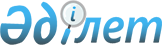 Об утверждении регламентов государственных услуг, оказываемых государственным учреждением "Отдел занятости и социальных программ Акжарского района Северо-Казахстанской области"
					
			Утративший силу
			
			
		
					Постановление акимата Акжарского района Северо-Казахстанской области от 21 сентября 2012 года N 311. Зарегистрировано Департаментом юстиции Северо-Казахстанской области 25 октября 2012 года N 1914. Утратило силу постановлением акимата Акжарского района Северо-Казахстанской области от 24 мая 2013 года N 178      Сноска. Утратило силу постановлением акимата Акжарского района Северо-Казахстанской области от 24.05.2013 N 178      В соответствии с подпунктами 2), 5), 6), 7) пункта 1 статьи 8 Закона Республики Казахстан от 23 января 2001 года «О занятости населения», постановлением Правительства Республики Казахстан от 7 апреля 2011 года № 394 «Об утверждении стандартов государственных услуг в сфере социальной защиты, оказываемых местными исполнительными органами», акимат Акжарского района Северо-Казахстанской области ПОСТАНОВЛЯЕТ:



      1. Утвердить прилагаемые регламенты:

      «Выдача направлений лицам на участие в активных формах содействия занятости»;

      «Выдача справки, подтверждающей принадлежность заявителя (семьи) к получателям адресной социальной помощи».



      2. Контроль за исполнением настоящего постановления возложить на начальника государственного учреждения Акжарского района Северо-Казахстанской области «Отдел занятости и социальных программ Акжарского района Северо-Казахстанской области».



      3. Настоящее постановление вводится в действие по истечении десяти календарных дней после дня его первого официального опубликования.      Аким района                                А. Тастемиров

Утвержден

постановлением акимата

Акжарского района

от 21 сентября 2012 года № 311 

Регламент государственной услуги «Выдача направлений лицам на участие в активных формах содействия занятости» 

1. Основные понятия

      1. В настоящем Регламенте «Выдача направлений лицам на участие в активных формах содействия занятости» (далее - регламент) используются следующие понятия:

      1) структурно–функциональные единицы – это ответственные лица уполномоченных органов, структурные подразделения государственных органов, государственные органы, информационные системы или их подсистемы) (далее – СФЕ);

      2) получатель государственной услуги - физические лица: граждане Республики Казахстан, оралманы, иностранцы и лица без гражданства, постоянно проживающие в Республике Казахстан;

      3) уполномоченный орган – государственное учреждение «Отдел занятости и социальных программ Акжарского района Северо-Казахстанской области». 

2. Общие положения

      2. Государственная услуга предоставляется государственным учреждением «Отдел занятости и социальных программ Акжарского района Северо-Казахстанской области» (далее - уполномоченный орган), расположенного по адресу: Северо-Казахстанская область, Акжарский район, с. Талшик, улица Целинная 13а, адрес электронной почты: akzhar-social@sko.kz, телефон 8-715-46-2-14-49.

      Государственная услуга – «Выдача направлений лицам на участие в активных формах содействия занятости» включает в себя:

      1) «Выдачу направлений лицам на молодежную практику»;

      2) «Выдачу направлений лицам на общественные работы»;

      3) «Выдачу направлений лицам для трудоустройства на социальное рабочее место»;

      4) «Выдачу направлений для трудоустройства»;

      5) «Выдачу направлений лицам на профессиональную подготовку, переподготовку и повышение квалификации»;

      6) «Оказание бесплатных услуг лицам в профессиональной ориентации».



      3. Форма оказываемой государственной услуги: не автоматизированная.



      4. Государственная услуга оказывается в соответствии с подпунктами 2), 5), 6), 7) пункта 1 статьи 8 Закона Республики Казахстан от 23 января 2001 года «О занятости населения», постановлением Правительства Республики Казахстан от 7 апреля 2011 года № 394 «Об утверждении стандартов государственных услуг в сфере социальной защиты, оказываемых местными исполнительными органами».



      5. Государственная услуга предоставляется бесплатно.



      6. Полная информация о порядке оказания государственной услуги и необходимых документах располагается на интернет-ресурсе www.ozsp-azh.sko.kz стендах уполномоченного органа, в официальных источниках информации.



      7. Результатом оказываемой государственной услуги являются выдача получателю государственной услуги направления на участие в активных формах содействия занятости на бумажном носителе (далее – направление) либо мотивированный ответ об отказе в предоставлении государственной услуги.

      Результатом оказываемой государственной услуги «Оказание бесплатных услуг лицам в профессиональной ориентации» является устное информирование (консультирование) получателя государственной услуги о перечне профессий и специальностей, на которые возможно его трудоустройство.



      8. График работы уполномоченного органа:

      ежедневно с 9.00 до 18.00 часов с обеденным перерывом с 13.00 до 14.00 часов, кроме выходных и праздничных дней, установленных Законом Республики Казахстан от 13 декабря 2001 года «О праздниках в Республике Казахстан».



      9. Государственная услуга оказывается:

      в помещении уполномоченного органа по местожительству получателя государственной услуги. В зале ожидания имеются места для сидения, информационные стенды, где размещена информация, необходимая для оказания государственной услуги, а также средства противопожарной безопасности. Предусмотрены условия для обслуживания получателей государственной услуги с ограниченными возможностями.

      Помещение уполномоченного органа соответствует санитарно-эпидемиологическим нормам, требованиям к безопасности зданий, оснащены охранной сигнализацией, режим помещения – свободный. 

3. Требования к порядку оказания государственной услуги

      10. Государственная услуга оказывается физическим лицам: гражданам Республики Казахстан, оралманам, иностранцам и лицам без гражданства, постоянно проживающим в Республике Казахстан (далее – получатель государственной услуги).



      11. Сроки оказания государственной услуги:

      1) сроки предоставления государственной услуги с момента предъявления необходимых документов, определенных в пункте 12 – не более 30 минут;

      2) максимально допустимое время ожидания до получения государственной услуги – не более 30 минут;

      3) максимально допустимое время обслуживания получателя государственной услуги, оказываемой на месте в день обращения получателя государственной услуги – не более 30 минут.



      12. Для получения государственной услуги получатель государственной услуги предъявляет:

      1) удостоверение личности (паспорт);

      2) документы, подтверждающие трудовую деятельность;

      3) свидетельство о присвоении социального индивидуального кода;

      4) регистрационный номер налогоплательщика;

      5) документ, удостоверяющий профессиональную квалификацию (при наличии), а для лица, впервые ищущего работу, но не имеющего профессию (специальность) - документа об образовании.

      Иностранцы и лица без гражданства предоставляют, кроме того, вид на жительство иностранца в Республике Казахстан и удостоверение лица без гражданства с отметкой о регистрации в органах внутренних дел.

      Оралманы предоставляют удостоверение оралмана.

      Льготы для получения государственной услуги не предусмотрены.

      В уполномоченном органе заявления на получение государственной услуги не заполняются.



      13. При обращении в уполномоченный орган все необходимые документы сдаются сотруднику уполномоченного органа, осуществляющего регистрацию.

      При обращении получателю государственной услуги выдается направление на участие в активных формах содействия занятости.

      Выдача направления осуществляется при личном посещении получателем государственной услуги уполномоченного органа по местожительству.



      14. Уполномоченный орган отказывает в выдаче направления безработным в случае отсутствия регистрации получателя государственной услуги в качестве безработного в уполномоченном органе (за исключением «Выдача направлений для трудоустройства» и «Оказание бесплатных услуг лицам в профессиональной ориентации»).

      Оснований для приостановления предоставления государственной услуги не имеется.



      15. Этапы оказания государственной услуги с момента получения заявления от получателя государственной услуги и до момента выдачи результата государственной услуги:

      1) получатель государственной услуги предъявляет перечень необходимых документов на предоставление государственной услуги ответственному специалисту уполномоченного органа;

      2) ответственный специалист уполномоченного органа принимает необходимые документы, указанные в пункте 12 настоящего Регламента, проводит регистрацию и передает на рассмотрение руководителю;

      3) руководитель уполномоченного органа, ознакамливается, налагает резолюцию и направляет документы главному специалисту уполномоченного органа для дальнейшей организации работы;

      4) главный специалист уполномоченного органа оформляет направление либо мотивированный ответ об отказе и передает на подписание руководителю уполномоченного органа;

      5) руководитель уполномоченного органа подписывает направление или мотивированный ответ об отказе и передает ответственному специалисту;

      6) ответственный специалист уполномоченного органа регистрирует в книге результат оказания государственной услуги и выдает получателю государственной услуги направление либо мотивированный ответ об отказе. 

4. Описание порядка действий (взаимодействия) в процессе оказания государственной услуги

      16. В процессе оказания государственной услуги участвуют следующие структурно-функциональные единицы (далее - СФЕ):

      1) руководитель уполномоченного органа;

      2) ответственный специалист уполномоченного органа;

      3) главный специалист уполномоченного органа.



      17. Текстовое табличное описание последовательности и взаимодействие административных действий (процедур) каждой СФЕ с указанием срока выполнения каждого административного действия (процедуры) приведено в приложении 1 к настоящему Регламенту.



      18. Схема, отражающая взаимосвязь между логической последовательностью действий (в процессе оказания государственной услуги) и СФЕ, приведена в приложении 2 к настоящему регламенту. 

5. Ответственность должностных лиц, оказывающих государственные услуги

      19. Ответственными лицами за оказание государственной услуги является руководитель уполномоченного органа, ответственные должностные лица уполномоченного органа, участвующие в оказании государственной услуги (далее – должностные лица).

      Должностные лица несут ответственность за качество и эффективность оказания государственной услуги, а также за принимаемые ими решения и действия (бездействия) в ходе оказания государственной услуги, за реализацию оказания государственной услуги в установленные сроки в порядке, предусмотренном законодательством Республики Казахстан



      20. В случае несогласия с результатами государственной услуги потребитель имеет право обратиться в суд в установленные законодательством порядке.

      Получателю государственной услуги, обратившемуся с письменной жалобой, выдается талон с указанием даты и времени получения ответа на поданную жалобу, контактные данные должностных лиц, у которых можно узнать о ходе рассмотрения жалобы.

Приложение 1

к регламенту государственной услуги

«Выдача направлений лицам на участие

в активных формах содействия занятости»      Описание последовательности и взаимодействие административных действий (процедур) 

Таблица 1. Описание действий СФЕ 

Таблица 2. Варианты использования. Основной процесс. 

Таблица 3. Варианты использования. Альтернативный процесс.

Приложение 2

к регламенту государственной услуги

«Выдача направлений лицам на участие

в активных формах содействия занятости»      Схема,отражающая взаимосвязь между логической последовательностью административных действий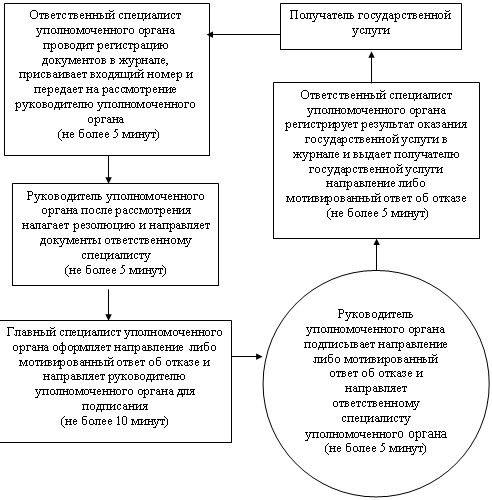 

Утвержден

постановлением акимата

Акжарского района

от 21 сентября 2012 года № 311 

Регламент государственной услуги «Выдача справки, подтверждающей принадлежность заявителя (семьи) к получателям адресной социальной помощи» 

1. Основные понятия

      1. В настоящем Регламенте «Выдача справки, подтверждающей принадлежность заявителя (семьи) к получателям адресной социальной помощи» (далее - Регламент) используются следующие понятия:

      1) структурно–функциональные единицы – это ответственные лица уполномоченных органов, структурные подразделения государственных органов, государственные органы, информационные системы или их подсистемы (далее – СФЕ);

      2) получатель государственной услуги - физические лица - получатели государственной адресной социальной помощи, которым оказывается государственная услуга;

      3) уполномоченный орган – государственное учреждение «Отдел занятости и социальных программ Акжарского района Северо-Казахстанской области». 

2. Общие положения

      2. Государственная услуга предоставляется государственным учреждением «Отдел занятости и социальных программ Акжарского района Северо-Казахстанской области» (далее - уполномоченный орган), расположенного по адресу: Северо-Казахстанская область, Акжарский район, с. Талшик, улица Целинная 13а, адрес электронной почты: akzhar-social@sko.kz, телефон 8-715-46-2-14-49.

      При отсутствии уполномоченного органа по местожительству, получатель государственной услуги обращается за получением государственной услуги к акиму поселка, аула (села), аульного (сельского) округа (далее – аким сельского округа).



      3. Форма оказываемой государственной услуги: не автоматизированная.



      4. Государственная услуга оказывается на основании Закона Республики Казахстан от 17 июля 2001 года «О государственной адресной социальной помощи», постановления Правительства Республики Казахстан от 25 января 2008 года № 64 «Об утверждении Правил формирования, направления расходования и учета средств, выделяемых на оказание финансовой и материальной помощи обучающимся и воспитанникам государственных учреждений образования из семей, имеющих право на получение государственной адресной социальной помощи, а также из семей, не получающих государственную адресную социальную помощь, в которых среднедушевой доход ниже величины прожиточного минимума, и детям-сиротам, детям, оставшимся без попечения родителей, проживающим в семьях, детям из семей, требующих экстренной помощи в результате чрезвычайных ситуаций, и иным категориям обучающихся и воспитанников» и постановления Правительства Республики Казахстан от 7 апреля 2011 года № 394 «Об утверждении стандартов государственных услуг в сфере социальной защиты, оказываемых местными исполнительными органами».



      5. Государственная услуга предоставляется бесплатно.



      6. Полная информация о порядке оказания государственной услуги и необходимых документах располагается на интернет-ресурсе www.ozsp-azh.sko.kz стендах уполномоченного органа, акима сельского округа, в официальных источниках информации.



      7. Результатом оказываемой государственной услуги являются: справка, подтверждающая принадлежность получателя государственной услуги (семьи) к получателям адресной социальной помощи в текущем квартале (далее – Справка), либо мотивированный ответ об отказе в предоставлении государственной услуги на бумажном носителе.



      8. График работы уполномоченного органа и акима сельского округа:

      ежедневно с 9.00 до 18.00 часов с обеденным перерывом с 13.00 до 14.00 часов, кроме выходных и праздничных дней, установленных Законом Республики Казахстан от 13 декабря 2001 года «О праздниках в Республике Казахстан».



      9. Государственная услуга оказывается в помещении уполномоченного органа или акима сельского округа по месту проживания получателя государственной услуги, где имеются стулья, столы, информационные стенды с образцами заполненных бланков, предусмотрены условия для обслуживания получателей государственной услуги с ограниченными возможностями.

      Помещения уполномоченного органа и акима сельского округа соответствуют санитарно-эпидемиологическим нормам, требованиям к безопасности зданий, в том числе пожарной безопасности, режим помещений – свободный. 

3. Требования к порядку оказания государственной услуги

      10. Государственная услуга оказывается физическим лицам – получателям государственной адресной социальной помощи (далее – получатели государственной услуги).



      11. Сроки оказания государственной услуги:

      1) сроки оказания государственной услуги с момента предъявления необходимых документов, определенных в пункте 12 – не более 15 минут;

      2) максимально допустимое время ожидания до получения государственной услуги, оказываемой на месте в день обращения получателя государственной услуги, зависит от количества человек в очереди из расчета 15 минут на обслуживание одного получателя государственной услуги;

      3) максимально допустимое время обслуживания получателя государственной услуги государственной услуги, оказываемой на месте в день обращения получателя государственной услуги – не более 15 минут.



      12. Для получения государственной услуги получатели государственной услуги предъявляют в уполномоченный орган или акиму сельского округа следующие документы:

      документ, удостоверяющий личность (гражданин Казахстана – копию удостоверения личности (паспорта), иностранцы и лица без гражданства – копию вида на жительство, иностранца в Республике Казахстан или копию удостоверения лица без гражданства с отметкой о регистрации в органах внутренних дел).

      Документы представляются в копиях и подлинниках для сверки либо нотариально заверенных копиях, после чего подлинники документов возвращаются получателю государственной услуги.



      13. Форма заявления согласно приложению 1 к настоящему регламенту размещается на специальной стойке в зале ожидания, либо у сотрудника, принимающего документы. У акима сельского округа форма заявления находится у сотрудника, принимающего документы.



      14. Необходимые для получения государственной услуги заполненная форма заявления и копия документа, удостоверяющие личность сдаются ответственному лицу уполномоченного органа или акиму сельского округа по местожительству. Сведения о номерах кабинетов ответственных лиц, расположены на стенде уполномоченного органа, где размещена информация по предоставлению государственной услуги.



      15. При обращении получателю государственной услуги выдаются справка, подтверждающая принадлежность получателя государственной услуги (семьи) к получателям адресной социальной помощи.



      16. Выдача справки по форме согласно приложению 2 к настоящему Регламенту осуществляется при личном посещении получателем государственной услуги уполномоченного органа (акима сельского округа) по местожительству.



      17. Отказ в выдаче справки, подтверждающей принадлежность получателя государственной услуги (семьи) к получателям адресной социальной помощи производится в случае отсутствия сведений об оказании адресной социальной помощи в текущем квартале.

      Оснований для приостановления предоставления государственной услуги не имеется.



      18. Этапы оказания государственной услуги с момента получения заявления от потребителя для получения государственной услуги и до момента выдачи результата государственной услуги: в уполномоченном органе, у акима сельского округа:

      1) получатель государственной услуги подает заявление в уполномоченный орган или акиму сельского округа;

      2) ответственный специалист уполномоченного органа или ответственный специалист аппарата акима аульного (сельского) округа (далее – аппарата акима) принимает заявление и необходимые документы, указанные в пункте 12 настоящего регламента, проводит регистрацию заявления и передает на рассмотрение руководителю или акиму сельского округа;

      3) руководитель уполномоченного органа или аким сельского округа рассматривает документы, налагает резолюцию и направляет документы главному специалисту уполномоченного органа или главному специалисту аппарата акима для дальнейшей организации работы;

      4) главный специалист уполномоченного органа или главный специалист аппарата акима готовит справку, либо мотивированный ответ об отказе и передает на подписание руководителю уполномоченного органа или акиму сельского округа;

      5) руководитель уполномоченного органа или аким сельского округа подписывает справку или мотивированный ответ об отказе и передает ответственному специалисту;

      6) ответственный специалист уполномоченного органа или ответственный специалист аппарата акима регистрирует в журнале результат оказания государственной услуги и выдает получателю государственной услуги справку либо мотивированный ответ об отказе. 

4. Описание порядка действий (взаимодействия) в процессе оказания государственной услуги

      19. В процессе оказания государственной услуги участвуют следующие структурно-функциональные единицы (далее - СФЕ):

      1) руководитель уполномоченного органа;

      2) аким сельского округа;

      3) ответственный специалист уполномоченного органа;

      4) ответственный специалист аппарата акима аульного (сельского) округа;

      5) главный специалист уполномоченного органа;

      6) главный специалист аппарата акима аульного (сельского) округа.



      20. Текстовое табличное описание последовательности и взаимодействие административных действий (процедур) каждой СФЕ с указанием срока выполнения каждого административного действия (процедуры) приведено в приложении 3 к настоящему регламенту.



      21. Схема, отражающая взаимосвязь между логической последовательностью действий (в процессе оказания государственной услуги) и СФЕ, приведена в приложении 4 к настоящему регламенту. 

5. Ответственность должностных лиц, оказывающих государственные услуги

      22. Ответственными лицами за оказание государственной услуги является руководитель уполномоченного органа, аким сельского округа, ответственные должностные лица уполномоченного органа, участвующие в оказании государственной услуги, (далее – должностные лица).

      Должностные лица несут ответственность за качество и эффективность оказания государственной услуги, а также за принимаемые ими решения и действия (бездействия) в ходе оказания государственной услуги, за реализацию оказания государственной услуги в установленные сроки в порядке, предусмотренном законодательством Республики Казахстан



      23. В случае несогласия с результатами государственной услуги потребитель имеет право обратиться в суд в установленные законодательством порядке.

      Получателю государственной услуги, обратившемуся с письменной жалобой, выдается талон с указанием даты и времени получения ответа на поданную жалобу, контактные данные должностных лиц, у которых можно узнать о ходе рассмотрения жалобы.

Приложение 1

к регламенту государственной услуги

"Выдача справки, подтверждающей

принадлежность заявителя (семьи) к

получателям адресной социальной помощи"В уполномоченный орган (аким поселка,

аула (села), аульного (сельского) округа) 

______________________________________________

(населенный пункт, район, область) 

от ___________________________________________

(Фамилия, имя, отчество заявителя) 

проживающего по адресу _______________________

(населенный пункт, район)

______________________________________________

(улица, № дома и квартиры, телефон) 

документ, уд. личности №________ выдано 

______________________________________________

дата выдачи __________________________________Заявление      Прошу Вас выдать мне справку о том, что я действительно являюсь получателем государственной адресной социальной помощи в __ квартале 20 ___ года.

      Справка необходима по месту требования."____" __________ 20 ___г.

__________________________

(подпись заявителя)

Приложение 2

к регламенту государственной услуги

«Выдача справки, подтверждающей

принадлежность заявителя (семьи) к

получателям адресной социальной помощи»СПРАВКА      Дана _________________________________________________________

регистрационный номер ______________ в том, что он (а) действительно

в ____ квартале 20 ___ г. являлась получателем государственной адресной социальной помощи.

      На следующих членов семьи:

      1. ___________________________________________________________

      2. ___________________________________________________________

      3. ___________________________________________________________

      4. ___________________________________________________________

      5. ___________________________________________________________

      Справка дана для предъявления по месту требования.      Начальник уполномоченного органа

      (аким поселка, аула (села),

      аульного (сельского) округа) __________________________

Приложение 3

к регламенту государственной услуги

«Выдача справки, подтверждающей

принадлежность заявителя (семьи) к

получателям адресной социальной помощи»Описание последовательности и взаимодействие административных действий (процедур) 

Таблица 1. Описание действий СФЕ 

Таблица 2. Варианты использования. Основной процесс. 

Таблица 3. Варианты использования. Альтернативный процесс.

Приложение 4

к регламенту государственной услуги

«Выдача справки, подтверждающей

принадлежность заявителя (семьи) к

получателям адресной социальной помощи» Схема, отражающая взаимосвязь между логической последовательностью административных действий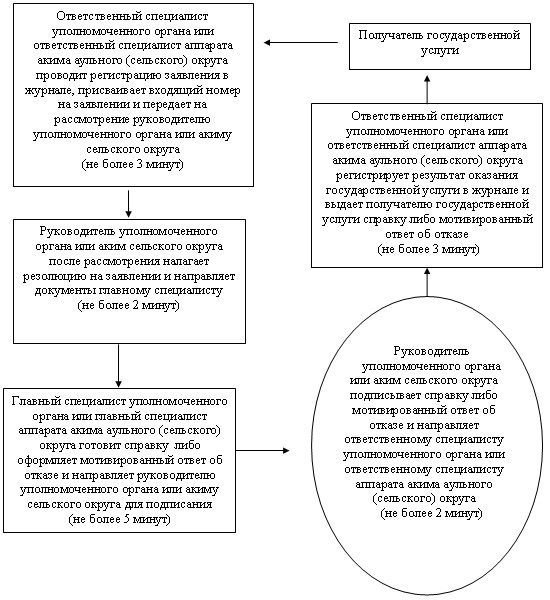 
					© 2012. РГП на ПХВ «Институт законодательства и правовой информации Республики Казахстан» Министерства юстиции Республики Казахстан
				Действия основного процесса (хода, потока работ)Действия основного процесса (хода, потока работ)Действия основного процесса (хода, потока работ)Действия основного процесса (хода, потока работ)№ действия

(хода, потока работ)123Наименование СФЕОтветственный специалист уполномоченного органаРуководитель уполномоченного органаГлавный специалист уполномоченного органаНаименование действия (процесса, процедуры,

операции) и их

описаниеПрием

документов регистрация

в журнале и

передача на рассмотрение руководителю уполномоченного органаОзнакомление с представленными документами, наложение резолюции и направление документов главному специалисту для работыПодготовка направления либо мотивированного ответа об отказеФорма завершения

(данные, документ,

организационно-

распорядительное

решение)Присвоение входящего номераРезолюциянаправление либо мотивированный ответ об отказеСроки исполненияне более 5 минутне более

5 минутне более 10 минутНомер следующего

действия234Действия основного процесса (хода, потока работ)Действия основного процесса (хода, потока работ)№ действия (хода,

потока работ)45Наименование СФЕРуководитель уполномоченного органаОтветственный специалист уполномоченного органаНаименование действия

(процесса, процедуры,

операции) и их

описаниеПодписывает направление или мотивированный ответ об отказе и направляет ответственному специалисту уполномоченного органаРегистрирует в журнале результат оказания государственной услуги и выдает направление либо мотивированный ответ об отказе получателю государственной услуги Форма завершения

(данные, документ,

организационно-

распорядительное

решение)Подписание документаВыдача результатаСроки исполненияне более 5 минутне более 5 минутНомер следующего действия5Ответственный специалист уполномоченного органаРуководитель уполномоченного органаГлавный специалист уполномоченного органаДействие 1.

Проводит регистрацию документов в журнале, присваивает входящий номер и передает на рассмотрение руководителю уполномоченного органаДействие 2.

После рассмотрения налагает резолюцию и направляет документы главному специалисту на исполнениеДействие 3.

Осуществляет рассмотрение документов и оформляет направление и направляет руководителю уполномоченного органа для подписанияДействие 5.

Регистрирует результат оказания государственной услуги в журнале и выдает получателю государственной услуги направлениеДействие 4. Подписывает направление направляет ответственному специалисту уполномоченного органаОтветственный специалист уполномоченного органаРуководитель уполномоченного органаГлавный специалист уполномоченного органаДействие 1.

Проводит регистрацию документов в журнале, присваивает входящий номер, и передает на рассмотрение руководителю уполномоченного органаДействие 2.

После рассмотрения налагает резолюцию и направляет документы главному специалисту на исполнениеДействие 3.

Готовит мотивированный ответ об отказе и направляет руководителю уполномоченного органа для подписанияДействие 5.

Регистрирует результат оказания государственной услуги в журнале и выдает получателю государственной услуги мотивированный ответ об отказеДействие 4. Подписывает мотивированный ответ об отказе и направляет ответственному специалисту уполномоченного органаДействия основного процесса (хода, потока работ)Действия основного процесса (хода, потока работ)Действия основного процесса (хода, потока работ)Действия основного процесса (хода, потока работ)№ действия

(хода, потока работ)123Наименование СФЕОтветственный специалист уполномоченного органа или ответственный специалист аппарата акима аульного (сельского) округаРуководитель уполномоченного органа или аким сельского округаГлавный специалист уполномоченного органа или главный специалист аппарата акима аульного (сельского) округаНаименование действия (процесса, процедуры,

операции) и их

описаниеПрием

документов регистрация

в журнале и

передача на рассмотрение руководителю уполномоченного органа или акиму сельского округаОзнакомление с представленными документами, наложение резолюции и направление документов главному специалисту для работыПодготовка справки либо мотивированного ответа об отказе и направление руководителю уполномоченного органа или акиму сельского округа для подписания Форма завершения

(данные, документ,

организационно-

распорядительное

решение)Регистрация, присвоение входящего номераРезолюция справка либо мотивированный ответ об отказе Сроки исполненияне более 3 минутне более

2 минутне более 5 минутНомер следующего

действия234Действия основного процесса (хода, потока работ)Действия основного процесса (хода, потока работ)№ действия (хода,

потока работ)56Наименование СФЕРуководитель уполномоченного органа или аким сельского округаОтветственный специалист уполномоченного органа или ответственный специалист аппарата акима аульного (сельского) округаНаименование действия

(процесса, процедуры,

операции) и их

описаниеПодписание справки либо мотивированного ответа об отказе и передача ответственному специалисту уполномоченного органа или аппарата акима аульного (сельского) округа Регистрация справки либо мотивированного ответа об отказеФорма завершения

(данные, документ,

организационно-

распорядительное

решение)Подписание документаРегистрация, присвоение исходящего номераСроки исполненияне более 2 минутне более 3 минутНомер следующего действия56Ответственный специалист уполномоченного органа или ответственный специалист аппарата акима аульного (сельского) округаРуководитель уполномоченного органа или аким сельского округаГлавный специалист уполномоченного органа или главный специалист аппарата акима аульного (сельского) округаДействие 1.Проводит регистрацию заявления в журнале, присваивает входящий номер и передает на рассмотрение руководителю уполномоченного органа или акиму сельского округаДействие 2.После рассмотрения налагает резолюцию и направляет документы главному специалисту уполномоченного органа или аппарата акима аульного (сельского) округа на исполнениеДействие 3.Осуществляет рассмотрение документов, готовит справку и направляет руководителю уполномоченного органа или акиму сельского округа для подписанияДействие 5.Регистрирует результат оказания государственной услуги в журнале и выдает получателю государственной услуги справку Действие 4. Подписывает справку и направляет ответственному специалисту уполномоченного органа или аппарата акима аульного (сельского) округа Ответственный специалист уполномоченного органа или ответственный специалист аппарата акима аульного (сельского) округаРуководитель уполномоченного органа или аким сельского округаГлавный специалист уполномоченного органа или главный специалист аппарата акима аульного (сельского) округаДействие 1.

Проводит регистрацию заявления в журнале, присваивает входящий номер на заявление, и передает на рассмотрение руководителю уполномоченного органа или акиму сельского округаДействие 2.

После рассмотрения налагает резолюцию и направляет документы главному специалисту уполномоченного органа или аппарата акима аульного (сельского) округа на исполнениеДействие 3.

Готовит мотивированный ответ об отказе и направляет руководителю уполномоченного органа или акиму сельского округа для подписанияДействие 5.Регистрирует результат оказания государственной услуги в журнале и выдает получателю государственной услуги мотивированный ответ об отказеДействие 4. Подписывает мотивированный ответ об отказе и направляет ответственному специалисту уполномоченного органа или аппарата акима аульного (сельского) округа